附件2：2.2022年南雄市基层医疗卫生机构招聘工作人员体检群二维码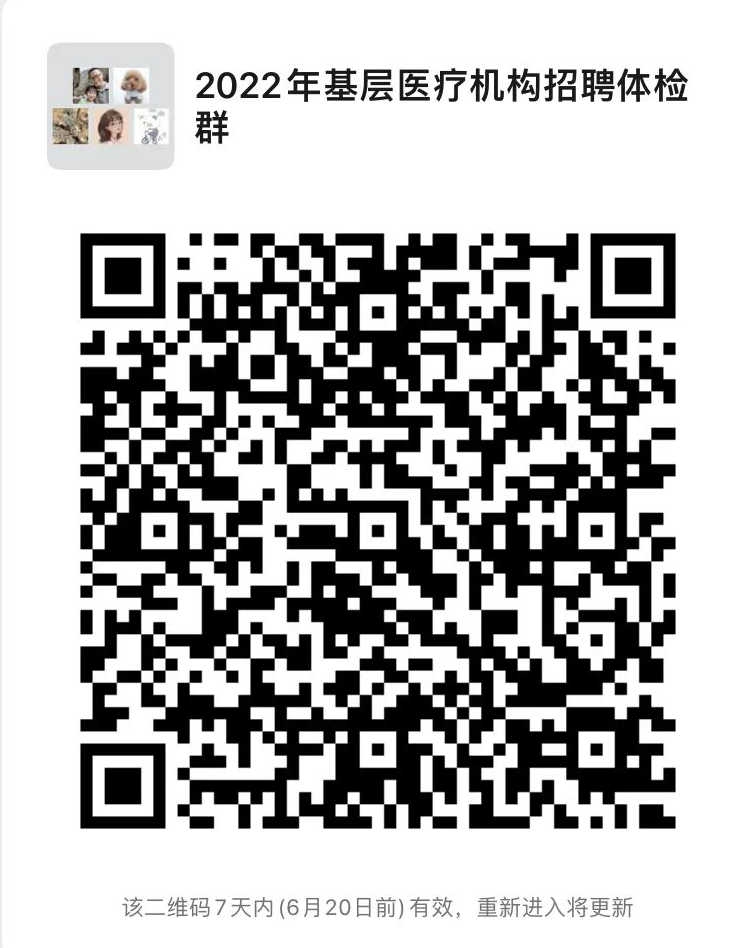 